        Woodchurch Church of England Primary SchoolSupplementary Form  Place of worship one of parents / guardians regularly attends: Worship attendance (TO BE COMPLETED BY THE CHURCH OFFICER):1 Name of child:  Surname                                     Christian namesDate of birth Boy Girl 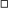 Name of parent/guardian Address Post code  Telephone Mobile Name of place of worship  Address  Name of vicar / priest / minister / faith leader / church officer Address Postcode   TelephoneI confirm that this applicant has attended a minimum of two Sunday services per month for at least two years prior to the closing date for applications.  YES / NO In the event that during the period specified for attendance at worship the church has been closed for. Signed as confirmation (by incumbent or other church officer): Name: Position: 